Faktorer som påvirker kursen på en aktie❶ Udbud & efterspørgselSpekulation, ”paniksalg”/psykologiske aspekter. Risiko for tab på aktier og obligationerAktiesplit og aktieemission kan ændre på aktiekursen. Aktiesplit skaber både ekstra udbud og ekstra efterspørgsel, det er dermed svært at forudsige om kursen stiger eller falder. Den burde være uændret -  der er jo intet fundamentalt ændret ved cash flowet. Men årsagen til aktiesplittet er typiske at kursen er steget i gennem længere tid og dermed tror nye investorer at der er kursstigninger i vente.  ❷ RegnskabHvis årsregnskabet / halvårsregnskabet er bedre end forventet stiger kursen, da investorerne tror at fremtiden byder på ekstra indtjening. Her kan udregnes nøgletal, som PE værdi (price earning), K/I (Kurs/indre værdi) og alle de klassiske regnskabsmæssige nøgletal (AG, OG, EBIT-margin).❸ Afkast på alternative investeringerHvis renten stiger på obligationer, falder efterspørgslen på aktier og dermed kursen.❹Virksomheden - branchen - samfundet Fra microøkonomi til makroøkonomi. Virksomhedens forretningsmodel og dermed indtjening påvirker aktiekursen. Konkurrencen i branchen (tænk: Porters 5 forces) påvirker også kursen og endelig er der de makroøkonomiske forhold (tænk: international økonomi), de samfundsøkonomiske mål, Vækst i BNP, indkomster, inflation, rente, betalingsbalance, valutakurser, offentlige finanser (DAU-saldoen) Virksomheden, Forretningsmodellen, indtjeningen, effektivitetenBranchen, Konkurrencen, disruption, ændringer i teknologiSamfundet, BNP, Arbejdsløshed, cykliske og defensive aktier❺ Nye produkter, nye markeder❻Strategi, ledelsen❼ Det fremtidige cash flowEn af de mest anerkendte modeller til værdifastsættelsen af et firma er DCF (Discounted cash flow modellen). Man tilbagediskonterer det fremtidige cash flow med en rente (WACC) weighted average cost of capital, der afspejler investorernes krav til forrentningen af kapitalen i virksomheden. Derefter trækker man værdien af gælden fra for at få værdien af egenkapitalen som så divideres med antallet af aktier.Se link: https://babbo.dk/okonomistyringeksamensopgaver.html, vælg nr. 19 værdiansættelse af Pandora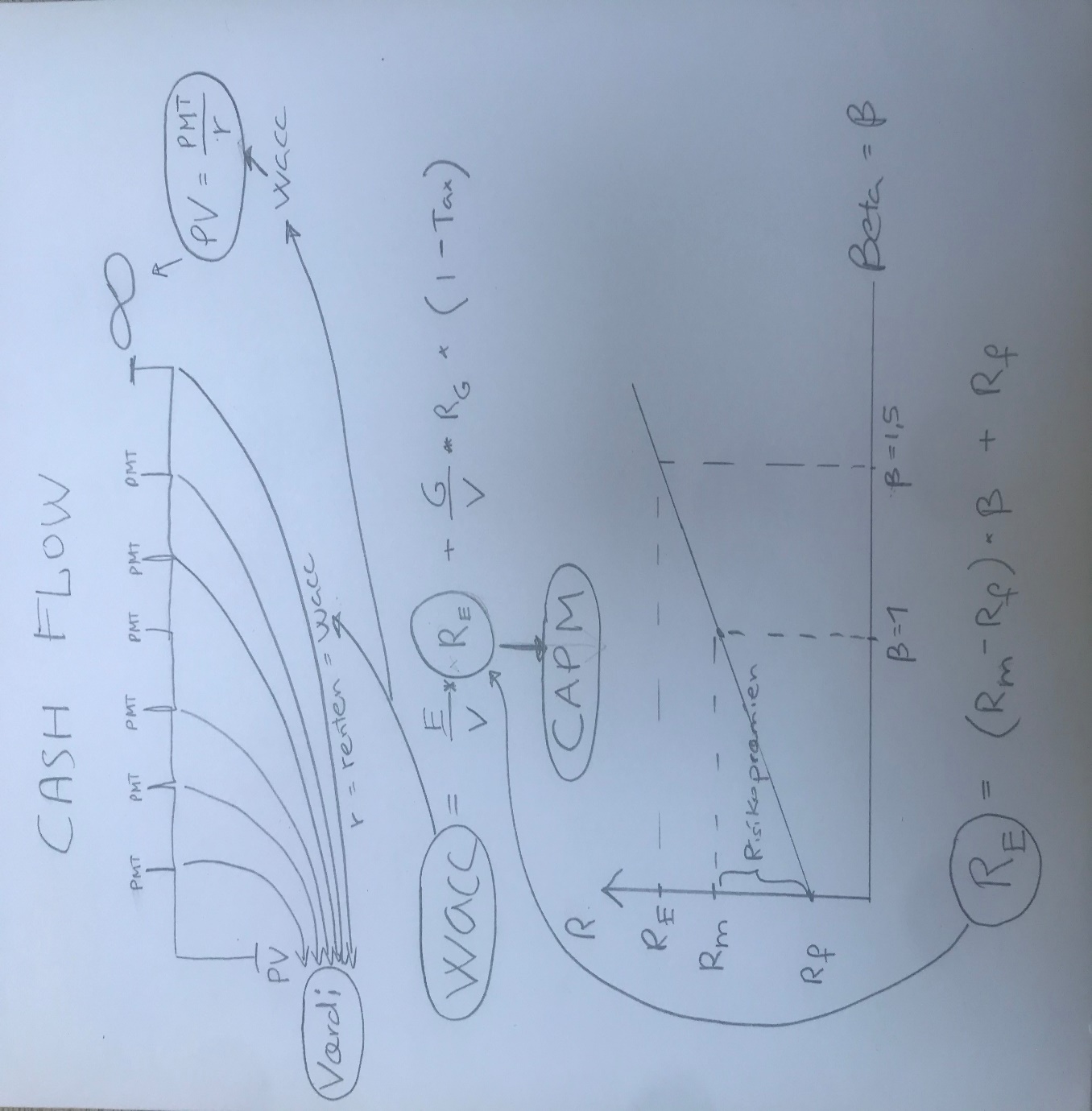 ❽ Det frie cash flow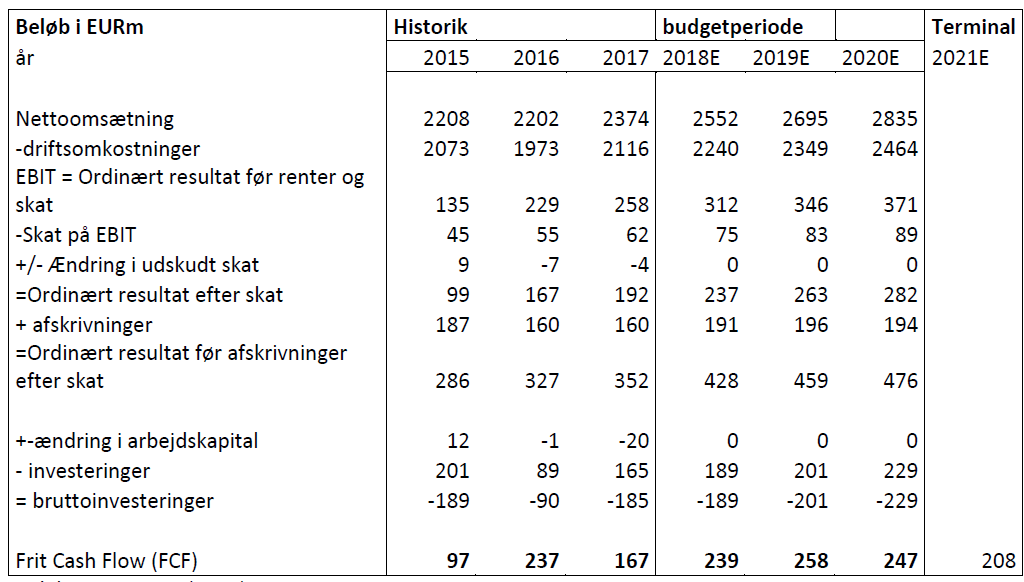 ❾WACC =Weighted average cost of capital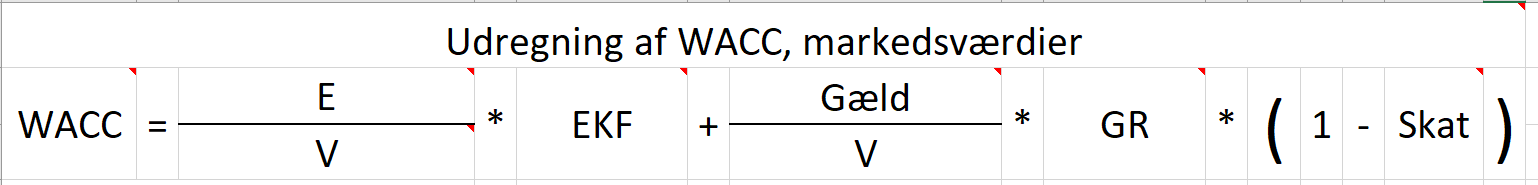 For yderligere se babbo.dk, Excel filen CAPM, link: https://babbo.dk/finansieringsfiler.html Klik på nr. 4 WACC❿ Terminalværdien = dividende modellen = PV =PMT/Renten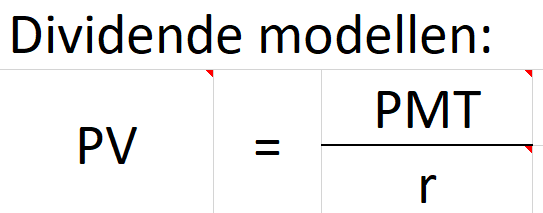 For yderligere se babbo.dk, Excel filen CAPM, link: https://babbo.dk/finansieringsfiler.html Klik på nr. 6 Dividende modellen⓫ CAPM = Capital Asset Pricing ModelAnvendes til at finde kravet til egenkapitalens forrentning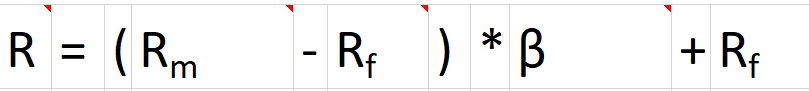 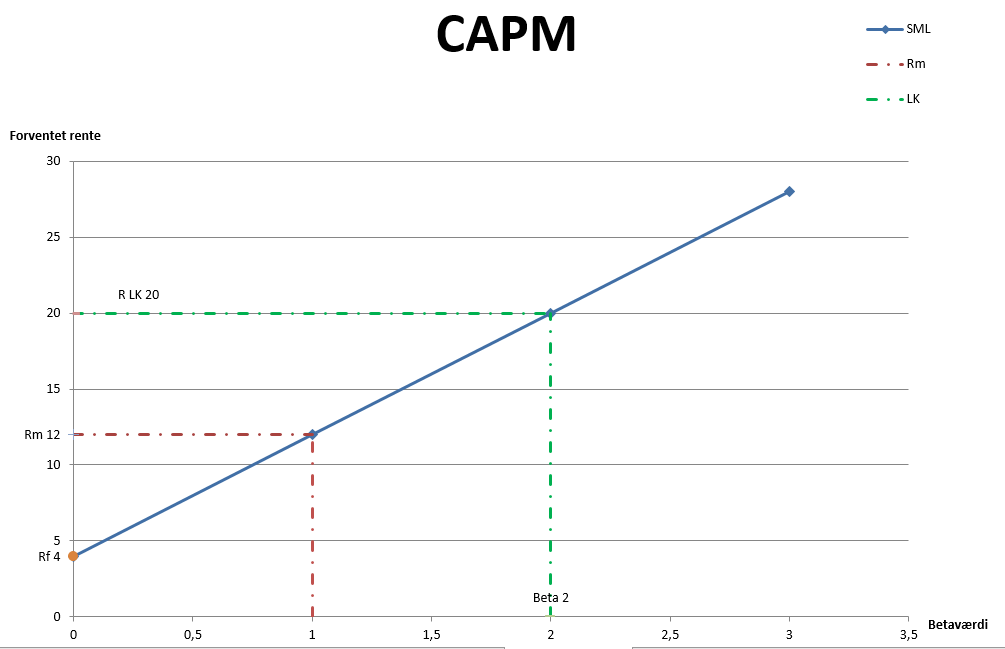 For yderligere se babbo.dk, Excel filen CAPM, link: https://babbo.dk/finansieringsfiler.html Klik på nr. 5 CAPM